Naam: …………………………………………………………Bij de Kitskrant van 16 november 2020  -  niveau b       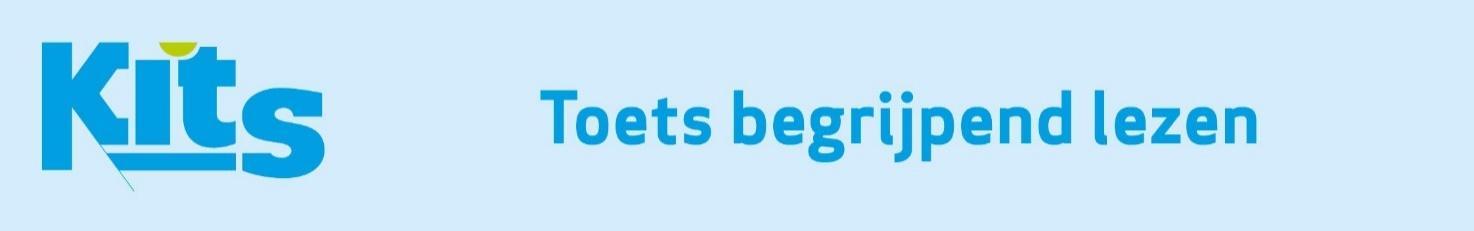 1. Welke twee tekstjes vormden Christophe Reynaert en Sam Matthysen met behulp van de app Strava?…………………………………………………………………………………………… als boodschap voor het zorgpersoneel.…………………………………………………………………………….... om zijn bezorgdheid over het klimaat te uiten.2. Welke afstanden moet je afleggen om zoals Chris Nikic, die het syndroom van Down heeft, de finish van de Ironman Triatlon in Florida te bereiken?Zwemmen: ………………………………..…. kilometerFietsen: ……………………………………...… kilometerLopen: ………………………………………….. kilometer3. Hier vind je het stappenplan om je spullen terug te vinden bij ‘SCANME’.  Zet de letters van de verschillende stappen in de juiste volgorde.A. Raak je iets kwijt, dan kan de eerlijke vinder de QR-code scannen.B. Je kan afspreken hoe je het terugkrijgt.C. Hij komt dan op het ‘Scanme-platform’ terecht.D. Jij komt zo te weten waar je voorwerp zich bevindt.E. Je registreert je op de website www.scanme-qr.com.F Je bestelt je persoonlijke QR-codes op stickers of sleutelhangers.4. Hoe konden  kinderen meewerken aan het nieuwe boek van auteur J.K. Rowling?………………………………………………………………………………………………………………………………………………………

5. Welke twee grote maatregelen van zijn voorganger Donald Trump wil Joe Biden trachten ongedaan te maken als hij in januari de nieuwe president van de Verenigde Staten wordt?  
a. ..…………………………………………………………………………………………………………………………………………………… …………………………………………………………………………………………………………………………………………………………b. ………………………………………………………………………………………………………………………………………………….… …………………………………………………………………………………………………………………………………………………………

6. Schrijf drie weetjes op over Roald Dahl. Deze bekende kinderboekenschrijver overleed op 
23 november 1990.
………………………………………………………………………………………………………………………………………………………………………………………………………………………………………………………………………………………………………………………………………………………………………………………………………………………………………………………………………………

7. Wat is Unpluq? Leg uit in enkele korte zinnen.
……………………………………………………………………………………………………………………………………………………………………………………………………………………………………………………………………………………………………………………………………………………………………………………………………………………………………………………………………………

8. Welke prijs won professor Piersma met zijn onderzoek over de vogelvlucht van de rosse grutto’s?………………………………………………………………………………………………………………………………………………………
SLEUTELdankuwel – Reduceer CO²3,8 kilometer zwemmen – 180 kilometer fietsen – 42,195 kilometer lopenE – F – A – C – D – BKinderen konden illustraties insturen. De mooiste inzendingen werden gebruikt in het boek.      a. Hij wil opnieuw toetreden tot het Klimaatakkoord van Parijs. Hij wil het gebruik van gas en steenkool terugdringen zodat ook de VS hun steentje bijdragen in de strijd tegen de klimaatopwarming. 
b. Hij wil maatregelen nemen om het coronavirus snel onder controle te krijgen. Daarom wil hij mondmaskers verplicht maken in de hele V.S.       Bv. Als kind wou hij dokter worden.
In de Tweede Wereldoorlog was hij gevechtspiloot.Toen hij zelf vader was, schreef hij steeds meer kinderboeken.Unpluq is een stickje dat je in de usb-c-ingang van je Android-toestel stopt. Na installatie van de app werkt je smartphone alleen nog ‘normaal’ mét de stick. Zit die digitale sleutel er niet in, dan zijn allerlei verslavende apps onzichtbaar. Wil je weer op WhatsApp, Facebook of Snapchat? Dan moet de stick er weer in.       a. 12.854 kilometer / b. de Goldman Salvin prijs voor ornithologie (= Nobelprijs voor vogelkundigen)                             